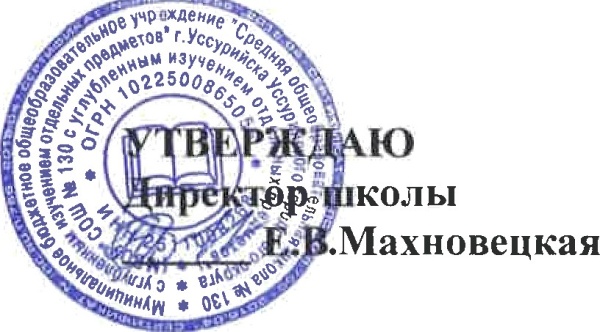 План мероприятий для медицинского класса в МБОУ «СОШ N•.130 с углубленным изучением отдельных предметов» г. Уссурийскана 2022-2023 учебный год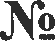 МероприятиясрокиОтветственнаяорганизация1.Посещение КГБУЗ Станция скороймедицинской помощи г.Уссурийска для отработки практическихнавыков оказания первой помощиСентябрь-майКГБУЗ Станция скороймедицинской помоіци г.Уссурийска2.Профориентационные беседы собучающимися 9-х классов г.Уссурийска (экскурсии в медицинский класс)Октябрь-декабрьМБОУ СОШ №130г.Уссурийсказ.Знакомство с профессией медико-профилактическое дело: специальность общая гигиенаоктябрьУссурийский филиал ФГУЗ«Центр гигиены и эпидемиологии в Приморском крае»4.Открытый урок по медицине «СЛР»октябрьМБОУ СОШ №130г.Уссурийска с участием учителя медицины5.XIV Всероссийская олимпиада смеждународным участиемноябрьРосконкурс г.Новосибирск6.Знакомство с профессией медико-профилактическое дело: эпидемиологияноябрьУссурийский филиал ФГУЗ«Центр гигиены и эпидемиологии в Приморском крае»7.Профориентационная экскурсия вТГМУноябрьТГМУ8.Профориентационная встречаучащихся с заведующей Уссурийским филиалом ГБУЗ«KCПK»декабрьУссурийский филиал ГБУЗ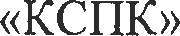 9.Мероприятие в КГБ ПОУ«Уссурийский медицинский колледж»декабрьКГБ ПОУ «Уссурийскиймедицинский колледж»10.Мастер-класс «Иньекции и СЛР»для 9-ти классников г.Уссурийскаянварь-апрельМБОУ СОШ №130г.Уссурийска с участиемеля медицины11.Дистанционные курсы TFMYянварь-маргТГМУ12.Знакомство с профессией медико-профилактическое дело: санитарно- гигиенииеская лабораторияфевральУссурийский филиал ФFУЗ«Центр гигиены и эпидемиологии в Приморском крае»13.Исследовательская лаборатория(для медклассов Приморского края)февральМБОУ СОШ №130г.Уссурийска14.Посещение дня открытых дверейКГБ ПОУ «Уссурийский медицинский колледж»февральKFБ ПОУ «Уссурийскиймедицинский колледж»15.Знакомство с профессией медико-профилактическое дело: микробиологическая лабораториямартУссурийский филиал ФГУЗ«Центр гигиены и эпидемиологии в Приморском rpae»16.XV Всероссийская олимпиада смеждународным участиеммартРосконкурс г.Новосибирск17.Профориентационная экскурсия вДВФУ (биомедицина)мартдвое18.Мероприятия в рамках неделихимии и биологииапрельМБОУ СОШ №130г.Уссурийска19.Ознакомительная экскурсия поУссурийскому филиалу ФГУЗ«Центр гигиены и эпидемиологии в Приморском крае»апрельУссурийский филиал ФГУЗ«Центр гигиены и эпидемиологии в Приморском крае»